Snabbguide för sändning - LiveArena Utrustning Dator Kamera 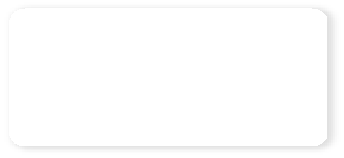 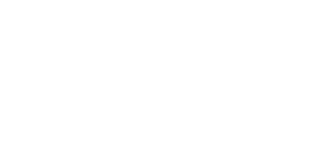 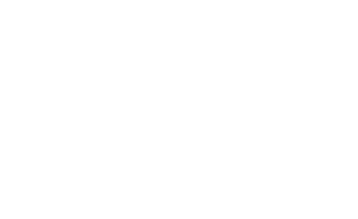 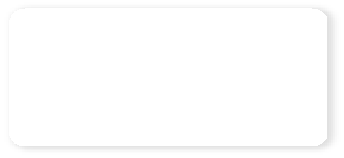 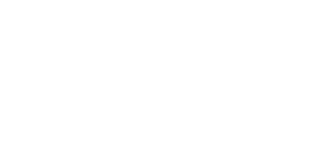 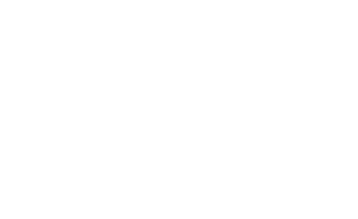 Stativ Trådlöst tangentbord Kablar Förberedelser Ställ i ordning produktionsutrustningen. Anslut till internet. Anslut kameran till datorn med HDMI kabeln. Ta bort skärmskyddet från framsidan av datorn. Slå på strömbrytaren och starta datorn. Börja sändningen Öppna Cromecast tryck på hemknappen eller LiveArena Broadcast. Logga in med era inloggningsuppgifter, de skall ligga sparade så ni bara kan trycka ok.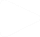 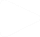 Klicka på “Live” och välj den match som du ska sända. Bredvid “Ingest URL” finns en ”kod”. Det är en unik kod för ditt event, som du behöver för att sända. Ingest URL koden skapas och kan kopieras härifrån en (1) timme innan sändningen ska börja . Kopiera hela koden genom att klicka på den blå rutan (Copy to clipboard) till höger i bilden nedan. 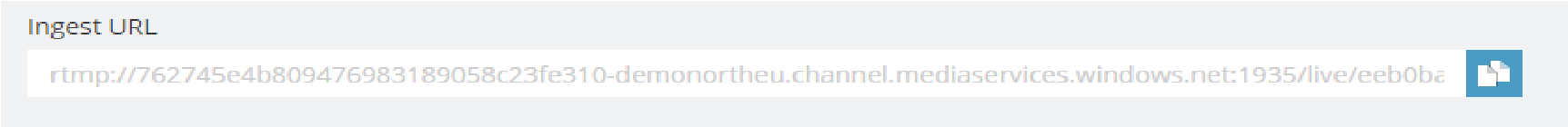 Gå tillbaka och starta programmet LiveArena Wirecast. Klicka på inställningar (markerad med en rosa cirkel i bilden nedan) alternativt ”output” och ”output settings”. 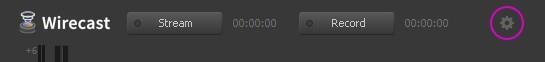 Hitta överskriften på vänster sida i fönstret som heter “RTMP Server” (2).  Nytt, se  LiveArena 3500.Under ”RTMP Server” finns det flera rader som startar med LiveArena. Klicka på den första raden så den markeras, och klistra sedan in koden (som du kopierade) in i fältet som heter “Address” (1). Repetera detta för alla andra LiveArena rader under ”RTMP Server”. Klicka på OK.  Snabbguide för sändning med LiveArena 20171110 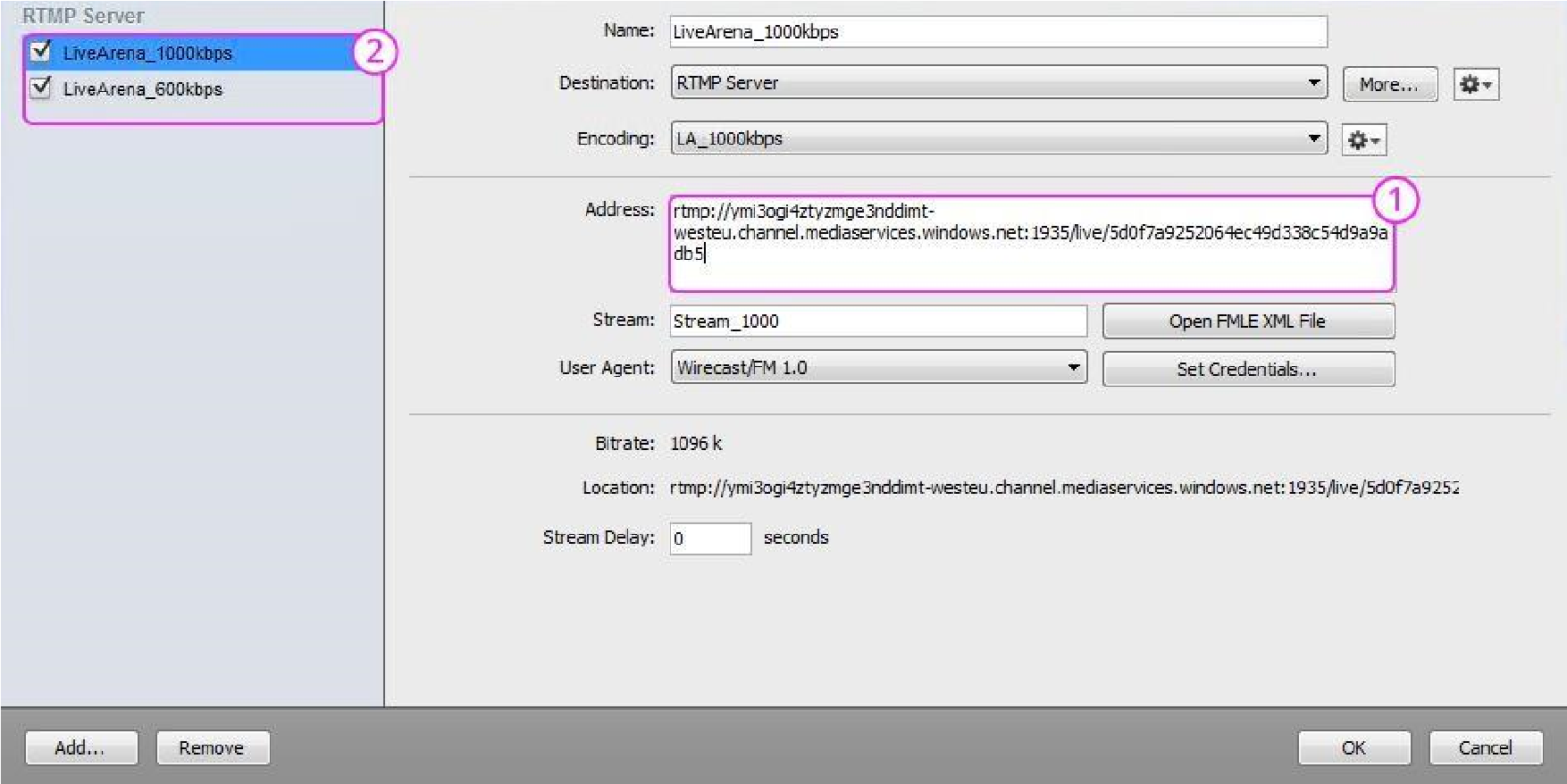 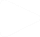 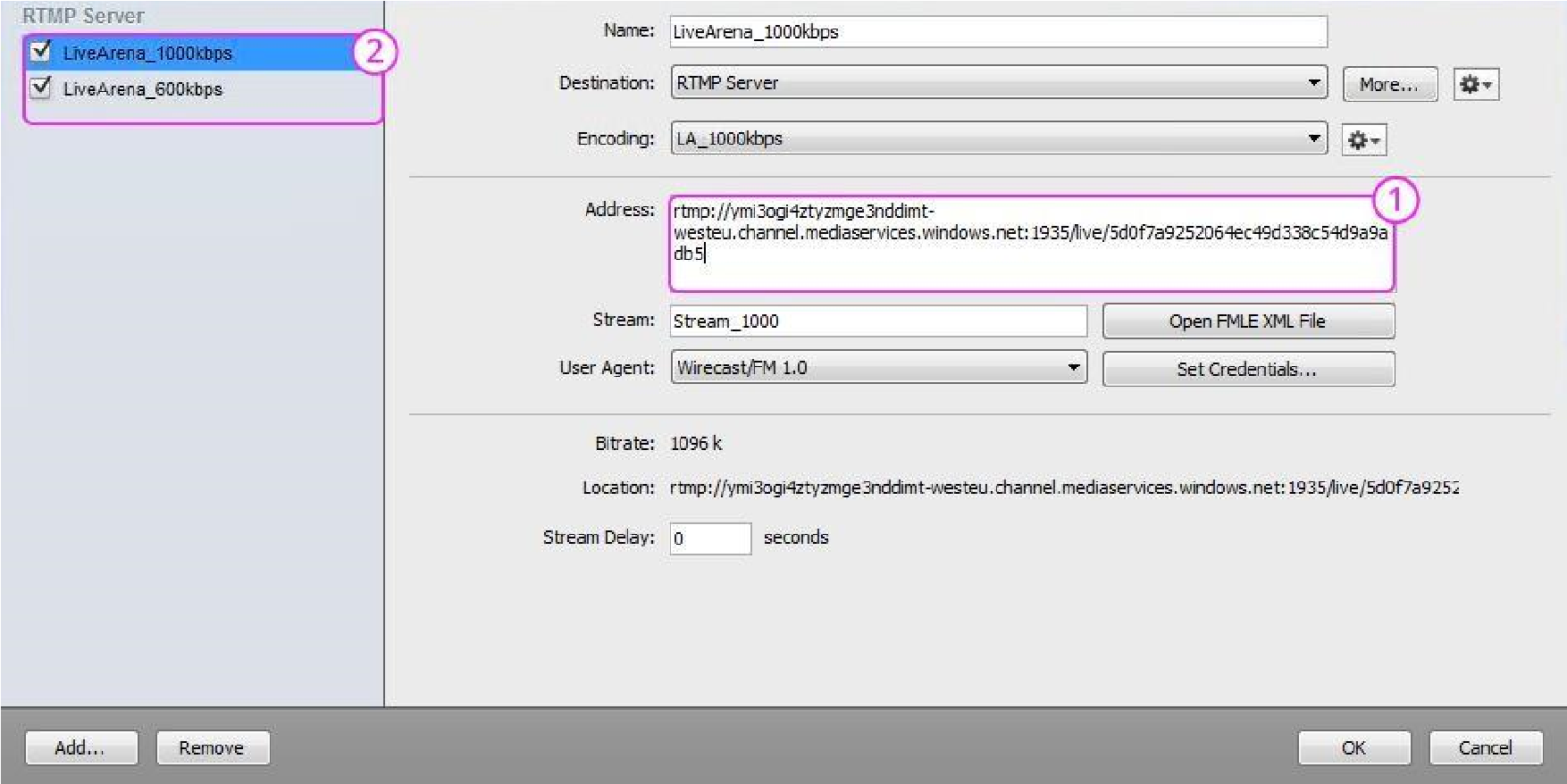 Klicka på “Stream” i LiveArena Wirecast (stream-knappen lyser då rött). Din sändning börjar när ditt event är schemalagt att starta. Avsluta sändningen så tittarna kan se det i efterhand Återvänd till Crome och eventet. När du vill avsluta sändningen, klicka på ”Duration”, “End Event” och avsluta med ”Update”. Återvänd till LiveArena Wirecast och klicka på “stream”. Tips att tänka på Ingen bild Se till att HDMI kabeln sitter i rätt port, både i kameran och datorn. Se till att HDMI upplösningen i kameran är inställd på antingen 720p/576p eller 720p  Internetproblem Problem med internetuppkopplingen? Gör då ett test på http://www.speedtest.net. Lägsta rekommenderade hastigheten för “upload” är 2 mbit/s. Om du använder ett öppet internet, se till att portarna 1935 och 5938 är öppna Om du behöver hjälp eller har andra frågor eller funderingar, kontakta vår support på helpdesk@svenskhockey.tv Lycka till! 